Legende:L		LektionE		Einstiegsseite / 1. Seite der LektionEA		Aufgabe auf der EinstiegsseiteT		Lektionstext / 2. Seite der LektionTA		Aufgabe zum LektionstextG		Grammatikeinführung / 3. Seite der Lektion, obenGA		Aufgabe zur GrammatikeinführungÜ		Übung / 3. und 4. Seite der LektionD		Zusatztext „Auf Deutsch“ / 4. Seite der Lektion, untenDA		Aufgabe zu „Auf Deutsch“WÜ 		Übung zum Wortschatz (Doppelseite im Anschluss an die Lernwortschätze)Gr		Grammatik [ergänzt durch F1, S, M etc.]Bearbeitungsstand: 03/20232. Prozessbezogene Kompetenzen2. Prozessbezogene Kompetenzen2.1 Reflektierende SprachbetrachtungDie Schülerinnen und Schüler können …2.1 Reflektierende SprachbetrachtungDie Schülerinnen und Schüler können …1sprachliche Phänomene analysieren und Gesetzmäßigkeiten herausarbeitenL1 GA 1/2  -  L1 Ü H  -  L1 DA  -  L2 GA 2  -  L3 GA 1/3  -
L3 DA  -  L5 GA 1/2 -  L6 GA 1  -  L7 GA 1  -  L7 DA  -
L8 GA 1/2  -  L9 GA 1  -  …2sprachliche Phänomene in vorgegebene Kategorien einordnen und terminologisch richtig benennenL1 Ü A  -  L2 Ü D-  L8 Ü C  -L13 Ü H  -  L20 Ü B  -  L22 Ü B  …3morphologische, syntaktische und semantische Erscheinungen des Lateinischen mit Deutsch und modernen Fremdsprachen vergleichenL1 Ü H  -  L1 DA  -  L2 Ü G  -  L2 DA  -  L4 Ü G  -  L4 DA 2  -
L6 DA  -  L7 DA  -  L8 Ü C  -  L10 DA  -  Gr3 M2  -  Gr14 M2  -  …4bei der Übersetzung lateinischer Texte in die Zielsprache Deutsch eine passende Ausdrucksform begründet verwendengenerell: Übersetzen aller lateinischen Texte L7 GA 2  -  L8 DA  -  L14 TA 2  -L17 TA 2  -  L17 DA  -  ...5wesentliche Konstituenten einer Sprache durch Analyse und Vergleich herausarbeiten und sich ein Modell von Sprache überhaupt erarbeitenL1 Ü E/G  -  L2 Ü E  -  L3 Ü C/D  -  L3 DA  -  L5 DA  -
L7 Ü G  -  L8 TA 1  -  L8 Ü C  -  L13 DA  -  …2.2 Text- und LiteraturkompetenzDie Schülerinnen und Schüler können …2.2 Text- und LiteraturkompetenzDie Schülerinnen und Schüler können …1einen Text sowohl textimmanent als auch unter Einbeziehung weiterer Informationen vorerschließengenerell: Überschriften und deutsche Einleitungen der Übersetzungstexte samt den dazugehörigen IllustrationenL1 TA 1  -  L3 TA 1  -  L5 TA 1  -  L6 TA 1  -  L8 TA 1  -  L9 TA 1  -  L10 TA 1  -  L11 TA 1/2  -  …2sich Texte durch Übersetzen und Paraphrasieren erschließen und sich dabei über den Inhalt verständigengenerell: beim Übersetzen der lateinischen Texte L7 TA 1  -  L10 TA 1  -  L11 TA 2  -  L15 TA 1  -L16 TA 1  -  L17 TA 1  -  …3sich auch komplexe Inhalte und mögliche Wirkungsabsichten erarbeiten, indem sie diese sprachlich, stilistisch und formal analysieren sowie verschiedene Perspektiven einnehmenL6 TA 2  -  L7 TA 3  -  L8 TA 2  -  L9 TA 3  -  L10 TA 2  -  L13 TA 3  -Latein original: Rede gegen den Räuber A 3  -Latein original: Aus einem Katastrophenbericht A 4  …4Übereinstimmungen von Form und Inhalt herausarbeiten und so zu ästhetischen Erfahrungen gelangengenerell: beim Übersetzen der lateinischen Texte5verschiedene Übersetzungen und Interpretationsansätze vergleichengenerell: beim Übersetzen der lateinischen Texte L18 GA 3  -  L20 DA  -  Additum B Ü E  -  Additum B DA  -  …6ihr Textverständnis durch Hintergrundinformationen erweiterngenerell: Einstiegsseite der Lektionen; Eigennamenverzeichnis; ZeittafelL1 TA 1  -  L2 TA 4  -  L9 TA 1  -  L12 TA 4  -  L14 TA 3  -  L15 TA 4  -L16 TA 4  -  …7die Ergebnisse ihrer Erschließung und Interpretation in Form einer schriftlichen Übersetzung dokumentierengenerell: beim Übersetzen der lateinischen Texte8gattungs- beziehungsweise textsortentypische Merkmale eines Textes herausarbeiten sowie intertextuelle Bezüge analysierenL6 TA 2  -  L11 TA 2  -  L 15 TA 2  -  L16 TA 2  -  Gr7 M1  -  Gr17 M2  -Latein original: Aus einem Katastrophenbericht  -Latein original: Spotten und Lästern  …9erkennen, wie sich lateinische Autoren sowohl in eine literarische Tradition einordnen als auch ihre schriftstellerische Tätigkeit gesellschaftlich positionierenL15 EA 2  -  L20 EA 2  -Latein original: Spotten und Lästern  -Latein original: Tierisches Benehmen  -Latein original: Aus einem Katastrophenbericht  -Latein original: Wie waren die alten Germanen?  -Latein original: Rede gegen den Räuber  …10die Produktions- und Rezeptionsbedingungen lateinischer Literatur erläutern und deren kultur- und gesellschaftsprägende Funktion beschreibenL15 EA 2  -  L20 EA 2  -  Gr15 M2  -Gut zu wissen: Augustus – Licht und Schatten  -Latein original: Wie waren die alten Germanen?  -Latein original: Rede gegen den Räuber  …11themenverwandte Texte vergleichen und auswertenL12 TA 4  -  Additum A TA 4  -  Latein original: Spotten und Lästern: Immer so? A 2  -Latein original: Rede gegen den Räuber A 2/3  …12durch die Auseinandersetzung mit unterschiedlichen Rezeptionsdokumenten ihr Text- und Literaturverständnis erweitern und differenzierengenerell: Abbildungen von Rezeptionsdokumenten (Statuen, Gemälden etc.);Gr15 M2  -Gut zu wissen: Die Götter der Griechen und Römer A 1  -Gut zu wissen: Die Götter spielen immer mit  …13die Interpretationsergebnisse auf ihre Erfahrungswelt beziehen und dazu Stellung nehmenL1 T  -  L9 TA 1  -  L18 TA 3  -Latein original: Rede gegen den Räuber A 4  …14ihrem persönlichen Denken und Empfinden in der Auseinandersetzung mit Literatur auch gestalterisch Ausdruck gebenL12 EA  -  L22 EA 1  -  L22 TA 4  -  Additum A EA 2  -Gut zu wissen: Eine Katastrophe als Glücksfall A 3  -Latein original: Wie waren die alten Germanen? A II  …2.3 Interkulturelle KompetenzDie Schülerinnen und Schüler können …2.3 Interkulturelle KompetenzDie Schülerinnen und Schüler können …1Beispiele für das kulturell-materielle und sprachliche Erbe der Römer in unterschiedlichen Epochen und geographischen Räumen entdecken und nennengenerell: vierte Spalte des Wortschatzes;L15 WÜ 3b  -  L19 EA 1  -  Gr2 M2  -  Gr3 M2  -  Gr12 T  -  Gr15 M1  -  …2Vertrautes und Fremdes im Leben, Handeln und Denken der Menschen in verschiedenen Epochen beschreibenL1 E  -  L2 EA 2  -  L3 E  -  L4 E  -  L9 EA 1/2  -  L19 EA 1/2  -Gut zu wissen: Theater und Tragödie A 2  -…3ihre Sicht auf die eigene Lebenswelt durch den Vergleich mit der Antike differenzierenL2 EA 2  -  L3 E  -  L4 E  -  L19 Ü E  -  L19 EA 2  -Gut zu wissen: So lebten reiche Römer  -Latein original: Tierisches Benehmen A III  …4den Umgang der Römer mit verschiedenen Religionen und Kulturen in das Spannungsfeld zwischen Toleranz und Verfolgung einordnen und sich damit auseinandersetzenL11 E  -  L11 EA 2  -  L19 E  -  L19 EA 1/2  -Gut zu wissen: Die römische Welt im Umbruch  -Gut zu wissen: Rom wird immer mächtiger  …5eigene Einstellungen im Umgang mit dem Fremden reflektierenL19 EA 1/2  -  Additum B TA 4  -  …6Ursachen und Hintergründe sozialer Konflikte analysierenL19 E  -  L19 EA 1  -  Gut zu wissen: Ein Weltreich am Rand des Abgrunds  -Gut zu wissen: So lebten reiche Römer  -Gut zu wissen: Dir römische Welt im Umbruch  -Latein original: Spotten und Lästern  …7ausgehend von antiken Texten Werte, Normen und Rollenbilder verschiedener Epochen vergleichen und hinterfragenL9 E  -  L9 EA 1/2  -  L15 E  -Gut zu wissen: Augustus – Licht und Schatten A 1/2  -Gut zu wissen: So lebten reiche Römer  …8historische Bedingtheit und überzeitliche Geltung von Wertvorstellungen unterscheidenL9 E  -  L9 EA 1/2  -  L15 E  -  L22 TA 2/3  -Gut zu wissen: Augustus – Licht und Schatten A 1/2  -Gut zu wissen: So lebten reiche Römer  -  …9sich mit Darstellungen menschlicher Grundsituationen in lateinischer Literatur auseinandersetzen und erhalten so Anstöße zur selbstbestimmten Weiterentwicklung ihrer Persönlichkeitgenerell: beim Übersetzen der lateinischen Texte;L8 TA 2  -  L22 TA 2  -  Latein original: Spotten und Lästern  -  …2.4 MethodenkompetenzDie Schülerinnen und Schüler können …2.4 MethodenkompetenzDie Schülerinnen und Schüler können …1ihr Vorgehen beim Übersetzen beschreibengenerell: beim Übersetzen der lateinischen Texte;Gr4 M2  -  Gr8 M  -  …2verschiedene Methoden zum Aufbau und zur Festigung eines Wortschatzes beschreiben und eine für sich geeignete anwendengenerell: Übungen zum Wortschatz in jedem Kapitel;Gr1 M  -  Gr2 M1/M2  -  Gr3 M2  -  Gr5 M  -  Gr6 M  -Gr7 M2  -  Gr9 M  -  Gr10 M  -  Gr15 M1  -  …3ihre Kenntnisse im Bereich der Grammatik durch Induktion, Deduktion und Analogie sukzessive erweitern und verschiedene Methoden zur Sicherung und Systematisierung anwendengenerell: Aufgaben zur Grammatikeinführung; Übungen; 4das Ziel von Übungen beschreiben und unter verschiedenen Übungsformen die für sie geeigneten auswählenL4 Ü  -  L6 Ü  -  L10 Ü  -  L11 Ü  -  L16 Ü  -  …5ihr eigenes Lernverhalten kritisch überprüfen und vor diesem Hintergrund effizienter organisierenGr1 M  -  Gr2 M1  -  Gr4 M1  -  Gr6 M  -  Gr7 M2  -  Gr14 M2  -  …6persönliche Lernmaterialien so gestalten, dass diese ihren Lernprozess unterstützenGr1 M  -  Gr6 M  -  Gr7 M2  -  Gr14 M2  -  …7geeignete Hilfsmittel einsetzen, um ihre sprachlichen Kenntnisse zu erweitern und einen lateinischen Text zu entschlüsseln, sowie den Nutzen unterschiedlicher Hilfsmittel bewertenL2 TA 1  -  L15 Ü H  -  L22 Ü B  -  Gr7 M1  -  Gr14 M1  -  …8Texte gezielt als Informationsquelle auswertengenerell: Texte der Einstiegsseite;L3 EA  -  L4 EA  -  L12 TA 4  -  L16 EA 2  -Gut zu wissen: Ein Weltreich am Rand des Abgrunds A 1  -Latein original: Wie waren die alten Germanen? A I  - Gr11 M  …9antike Werke der Kunst und Architektur beschreiben und deutenL2 EA 1/2  -L3 EA 1  -  Additum A EA 1/2  - Gr15 M2  -  Gr19 M  -  Differenziert üben: Ein Wunder im Circus  -Gut zu wissen: Augustus – Licht und Schatten A 2  -Gut zu wissen: Die Götter der Griechen und Römer A 1/3  …10Informationen zum Hintergrund eines Textes oder zu übergreifenden Themen beschaffen und sich dabei je nach gesuchter Information begründet für eine geeignete Recherchemethode entscheidenL3 EA 3  -  L6 EA 2  -  L8 TA 4  -  L22 TA 3  - Gr11 M  -Differenziert üben: Äneas in der Unterwelt A  -Gut zu wissen: Die Götter der Griechen und Römer A 1  -Gut zu wissen: Großartige Griechen A 1  -Gut zu wissen: Was machen die Römer in ihrer Freizeit? A 1  -Latein original: Wie waren die alten Germanen? A II  …11die Qualität ihrer Informationsquelle kritisch überprüfen und ihr Rechercheverhalten reflektierenL19 EA 1/2  -  Gut zu wissen: Ein Weltreich am Rand des Abgrunds A 1/2  -Latein original: Wie waren die alten Germanen?  …12ihre Arbeitsergebnisse strukturiert, anschaulich und adressatengerecht präsentierenL2 EA 1  -  L10 EA 1/2  -  L22 EA 1   -  L22 TA 4  -Differenziert üben: Äneas in der Unterwelt A  -Gut zu wissen: Augustus – Licht und Schatten A 4  -  …3. Inhaltsbezogene Kompetenzen3. Inhaltsbezogene Kompetenzen3.1 Klassen 8/9/103.1 Klassen 8/9/103.1.1 WortschatzDie Schülerinnen und Schüler können …3.1.1 WortschatzDie Schülerinnen und Schüler können …Die SuS erarbeiten sich einen Wortschatz von etwa 800 Wörtern (Lektion 1‒22 = ca. 870 Wörter) …1lateinische Wörter regelkonform aussprechengenerell: Quantitäten in den Texten und im Wortschatz angegeben;L1 T  -  L2 T  -  L3 T  -  L17 T  …2zum Lernen, Wiederholen und Sichern des Wortschatzes individuell geeignete Methoden (zum Beispiel Visualisierung, lautes Sprechen) und Medien (zum Beispiel Vokabelheft, Vokabelkartei, Vokabellernprogramm) anwendengenerell: Übungsaufgaben nach jedem Wortschatz; Wiederholungswörter;Gr1 M  -  Gr2 M1  -  Gr6 M  -  Gr7 M2  -  Gr14 M2  …3zu Lernwörtern die grammatischen Zusatzangaben (zum Beispiel Stammformen, Genitiv/Genus) nennengenerell: zweite Spalte des Wortschatzes; Stammformen wichtiger Verben im Anhang;L8 GA 2  -  L11 Ü B  …4Wörter nach Wortarten zusammenstellen (Verb, Substantiv, Adjektiv, Demonstrativ-, Personal-, Possessiv-, Reflexiv-, Interrogativ-, Relativpronomen, Adverb, Präposition, Konjunktion, Subjunktion, Zahlwort)L2 Ü C  -  L8 TA 1  -  L9 Ü F  -  L10 TA 2  -  L11 Ü F  -  L14 Ü H  -  L15 Ü D  -  Gr5 M  …5elementare Prinzipien der Wortbildung bei der Erschließung von neuem Vokabular anwenden L11 GA 1  -  L11 Ü B  -  L19 GA 2  -  Additum B GA  -  Gr7 F2  -  Gr9 M  -  Gr10 M  -  Gr11 F1  -  Gr15 M1  …6nach Einführung in die wichtigsten Benutzungsregeln des Wörterbuchs das Bedeutungsspektrum von Wörtern analysierenL15 Ü H  -  Gr Additum A M  …7Kenntnisse moderner Fremdsprachen und der deutschen Sprache zum Erschließen und Lernen der lateinischen Wörter anwendengenerell: vierte Spalte des Wortschatzes;L15 Ü H  -  L17 WÜ 2a  -  Gr2 M2  -  Gr3 M2  -  Gr13 S3  -  Gr14 M2  …8aus ihrer Lebenswelt heutige Verwendungen lateinischer Wörter und Wortstämme benennen und erläutern (zum Beispiel Eigennamen, Alltagsgegenstände, Werbung; Kulturwortschatz)L6 WÜ 1  -  L8 WÜ 3b  -  L10 WÜ 1  -  L15 Ü H  -  L16 WÜ 3a  -  Gr11 S  -  Gr12 T  …3.1.2 SatzlehreDie Schülerinnen und Schüler können …3.1.2 SatzlehreDie Schülerinnen und Schüler können …1Satzglieder bestimmen: Prädikat, Subjekt, Objekt, Adverbiale Bestimmung, Attribut (als Satzgliedteil)generell: beim Übersetzen der lateinischen Texte;L2 GA 2  -  L2 Ü E  -  L7 Ü G  -  L8 TA 1  -  L8 Ü C  -  Gr8 M  -  Differenziert Üben: In Colosseo A D/E  …2Mit ihrer Kenntnis der wesentlichen Füllungsarten der Satzglieder (unter anderem für das Prädikat Verb, Prädikatsnomen mit esse; für das Subjekt Substantiv, Pronomen, Infinitiv und Infinitivkonstruktionen, Nebensätze; für Objekte Substantiv, Pronomen, Infinitiv, Aci, Nebensätze; für die Adverbiale Bestimmung Adverb, präpositionale Verbindungen, Akkusativ und Ablativ, Partizipialkonstruktionen, Nebensätze; für Attribute Adjektiv, Pronomen, Partizip, Substantiv, Relativsatz) auch komplexe lateinische Sätze strukturieren und diese Strukturierung bei der Übersetzungsarbeit nutzen generell: beim Übersetzen der lateinischen Texte;L7 Ü G  -  L8 Ü C  -  L8 TA 1  -  Gr4 M2  -  Gr8 M  -  Differenziert üben: Dicta Caesaris A  …3die syntaktische Zusammengehörigkeit von Wörtern erkennen und erläutern (unter anderem Kongruenz, präpositionaler Ausdruck, Attribute)generell: beim Übersetzen der lateinischen Texte;L1 Ü E/G  -  L10 Ü B/C/D  -  L12 Ü G  -  Gr2 S1  -  Gr10 S1  -  Differenziert üben: In Colosseo A E  …4substantiviert gebrauchte Adjektive und Pronomina übersetzen (auch im kollektiven Plural)generell: beim Übersetzen der lateinischen Texte;L12 Ü D  -  L13 G  -  L13 Ü F  -  L20 G  …5verschiedene Arten von Haupt- und Nebensätzen benennen (Aussage-, Frage-, Befehlssatz, Relativsatz, Begehrsatz, Finalsatz, Konsekutivsatz, Temporalsatz, Kausalsatz, Konzessivsatz, Konditionalsatz, indirekter Fragesatz)L7 DA  -  L12 G  -  L12 Ü C  -  L13 DA  -  L15 Ü B  -  L19 GA 3  -  L19 Ü A  -  L20 Ü E  -  L22 TA 1  -  Gr13 S2/S3  -  Gr19 S1/S2/S3  -  Differenziert üben: Die Abenteuer des Odysseus A 2  …6zwischen irrealen Satzgefügen der Gegenwart und Vergangenheit unterscheidenL19 DA  -  L19 Ü B/D/E  -  Gr19 S1  …7häufig vorkommende Funktionen des Konjunktivs in Hauptsätzen adäquat wiedergebenL22 Ü B  -  Gr19 S1  -  Gr22 S2  …8mehrdeutige Subjunktionen aus dem Kontext heraus sinnvoll und begründet wiedergeben, unter anderem ut, cum, quodgenerell: beim Übersetzen der lateinischen Texte;L13 Ü D  -  L16 Ü G  -  L19 T  -  L19 WÜ 1c  -  L22 T  -  Gr19 S3/M  -Differenziert üben: Die Abenteuer des Odysseus A 2/3  -  Latein original: Rede gegen den Räuber  …9Übersetzungsmuster für den relativischen Satzanschluss anwendengenerell: beim Übersetzen der lateinischen Texte;L12 Ü E  - Gr12 T  -  Latein original: Rede gegen den Räuber A II…10satzwertige Konstruktionen (AcI, Participium coniunctum, Ablativus absolutus) im Kontext erkennen, analysieren und übersetzengenerell: beim Übersetzen der lateinischen Texte;L9 GA 1/2  -  L9 Ü A/B/C/D/E  -  L9 DA 1/2  -  L13 Ü G  -  L20 Ü D  -  L21 Ü B  -  L22 Ü E  -  L22 DA  -  Gr9 S  -  Gr18 F1/S1  -  Gr21 S  -  Gr22 S1…11die verschiedenen Verwendungen der nd-Formen unterscheiden und diese zielsprachenorientiert übersetzenAdditum A GA 1  -  Additum A Ü A/C/F   -  12das Zeitverhältnis bei Infinitiven und Partizipien bestimmen und dem Kontext entsprechend übersetzenAdditum B GA 2  -  Additum B Ü C/F  -  Gr Additum A F1/S1  -  Additum B F3/S2  …13verschiedene Wiedergabemöglichkeiten des lateinischen Passivs (zum Beispiel deutsches Passiv, „man“, reflexiv) nennen und anwendengenerell: beim Übersetzen der lateinischen Texte;L17 DA  -  L21 DA  -  Gr17 S  …14den Gebrauch der Demonstrativpronomen unterscheiden und diese übersetzenL13 GA 1  -  L20 GA 1/2  -  L20 Ü C  -  Gr13 F2/S1  -  Gr20 F2/S3  …15den Bezug von reflexiven und nicht-reflexiven Pronomina, auch in satzwertigen Konstruktionen, benennen und diese sachgerecht wiedergebenL13 GA 1/2  -  Gr13 F2/S1  -  Gr14 S2  …16wichtige semantische Funktionen von Kasus ohne Präpositionen adäquat wiedergebengenerell: beim Übersetzen der lateinischen Texte;L4 GA 2  -  L4 Ü A/G  -  L4 DA 1  -  L7 GA 2  -  L7 Ü D  -  L10 Ü E  -  L12 DA   -  Gr4 S1/S2  -  Gr7 S2  -  Gr10 S4  …17die Verwendung von Komparationsformen (mit und ohne Angabe des Vergleichspunktes) aus dem Kontext erklären und diese Formen übersetzengenerell: beim Übersetzen der lateinischen Texte;L16 Ü C  -  Gr16 F3/S2/S3  …3.1.3 FormenlehreDie Schülerinnen und Schüler können …3.1.3 FormenlehreDie Schülerinnen und Schüler können …1bei der Formenbestimmung metasprachliche Kategorien anwenden:Person, Numerus, Modus, Tempus, Genus verbi, Kasus, GenusL1 GA 1/2  -  L1 Ü A/B/C/E/F/G  -  L2 GA 1/2  -  L2 Ü F  -  L3 Ü B  -  L4 Ü D  -  L5 Ü B  -  L10 Ü Bb  -  L11 Ü C  -  L14 Ü E/H  -  L20 Ü B  -  Additum B Ü B  -  Gr1 F1  …2Elemente des lateinischen Formenaufbaus sowie deren Funktion benennen und mit anderen Sprachen vergleichen: Stamm (Präsensstamm, Perfektstamm, Partizipialstamm), Tempus- und Moduszeichen, Endung, Bindevokal bei Verben; Stamm und Endung bei NominaL3 GA 1/2  -  L8 GA 1/2  -  L11 GA 1  -  L11 Ü A/B/C  -  L14 GA 2  -  L15 DA  -  L17 GA 2  -  L17 Ü C  -  Gr1 F2  -  Gr8 F2/F3  -  Gr11 F1  -  Gr15 F1  -  Gr17 F  -  Gr19 F  …3Das Phänomen der Deponentien und Semideponentien beschreiben Additum B GA 1  -  Additum B Ü A/B  -  Gr Additum B F1/F2/S1  …4folgende Formen von Verben analysieren: Indikativ und Konjunktivformen, Imperativ; Infinitiv Präsens Aktiv und Passiv, Infinitiv Perfekt Aktiv und Passiv, Infinitiv Futur Aktiv; Partizipien, nd-Formen L5 Ü B  -  L8 GA 1  -  L8 Ü B/D  -  L14 GA 1  -  L14 Ü B/E  -  L15 GA 2  -  L15 DA  -  L16 GA 2  -  L17 Ü C  -  L18 Ü A/B/C  -  L20 Ü B  -  Additum A GA 1  -  Additum A Ü E  -  Additum B GA 2  …5Wörter ihrer jeweiligen Konjugationsklasse (a-, e-, i-, kons., gemischte Konjugation; unregelmäßige Verben: esse, posse, prodesse, velle, nolle, ferre, ire, fieri) bzw. Deklinationsklasse (a-, o-, 3. Deklination, e-, u-Deklination) zuordnenL1 Ü A  -  L2 Ü D  -  L5 Ü B  -  L6 GA 1  -  L8 GA 2/3  -  L8 Ü B  -  L9 Ü F  -  L22 GA 2  -  Additum A Ü B  -  Gr8 F4  -  Gr Additum A F2  …6die Art eines Pronomens benennen und seine Form bestimmen: Personalpronomen, auch reflexiv; Possessivpronomen, auch reflexiv; is, ea, id; Demonstrativpronomina hic, ille, ipse, iste; Interrogativpronomen; RelativpronomenL11 Ü D  -  L12 GA 2  -  L12 Ü B/C  -  L12 DA  -  L13 GA 1  -  L13 Ü E/F  -  L14 Ü F  -  L17 Ü F  -  L20 GA 1/2  -  Gr14 S2  -  Gr20 F2/S3  …7flektierte Formen auf ihre Grundform zurückführenL6 WÜ 3b  -  L7 Ü B  -  L9 WÜ 3a  -  L11 Ü A/B  -  L18 Ü B  -  L20 Ü B  …8für jede Flexionsklasse die Formen eines Musterparadigmas bilden und andere Formen diesen zuordnenL1 Ü A  -  L2 GA 1  -  L2 Ü B/D  -  L5 GA 3  -  L8 GA 2  -  L8 Ü B  -  L22 GA 2  -  Gr1 F1  -  Gr5 F1  -  Gr8 F2…9zum Lernen und Wiederholen der Formen individuell geeignete Methoden (zum Beispiel Visualisierung, lautes Sprechen, schriftliche Übersichten erstellen, Lernen mit Bewegung) und Medien (zum Beispiel Karteikarten, Lernplakate, Audiomaterial, digitale Lernprogramme) anwenden L2 GA 1  -  L5 GA 3  -  L14 Ü B  -  L15 WÜ 2a  -  L18 TA 1  -  L19 TA 1  -  L20 Ü D  -  Gr1 M  -  Gr5 M  -  Gr6 M  -  Latein original: Rede gegen den Räuber A II  …10Die Formen von Adjektiven und Adverbien sowie ihre Komparationsformen (Komparativ, Superlativ) analysieren, gegebenenfalls mit anderen Sprachen vergleichen und übersetzenL10 GA 1/2  -  L10 Ü B/C/D  -  L13 GA 3  -  L15 GA 1  -  L15 Ü A  -  L16 Ü C  -  Gr16 F3/S2/S3  …3.1.4 Texte und LiteraturDie Schülerinnen und Schüler können …3.1.4 Texte und LiteraturDie Schülerinnen und Schüler können …1zunehmend selbstständig aus dem Textumfeld (zum Beispiel Überschrift, Einleitung, Abbildungen) und aus dem Text (zum Beispiel Sachfelder, Wortfelder) Informationen zusammenstellen und auf dieser Grundlage vorläufige Inhaltserwartungen formulierengenerell: vor dem Übersetzen beim Durchlesen der Einleitung/Überschrift; bei der Betrachtung der Illustrationen L5 TA 1  -  L6 TA 1  -  L9 TA 1  -  L11 TA 1  -  L13 TA 1  -  L14 TA 1  …2aufgrund von Sachwissen aus dem thematischen Umfeld (zum Beispiel Realien, historische Inhalte) eine Erwartung über den Inhalt des Textes formulierengenerell: Texte der Einstiegsseite;L6 EA 1  -  L11 TA 1  -  L13 EA  - L15 EA 1  …3Satzerschließungsmethoden (zum Beispiel lineare und analytische Verfahren) zunehmend selbstständig anwendengenerell: beim Übersetzen der lateinischen Texte;L2 Ü E  -  L5 DA  -  L8 Ü C  -  Gr4 M2  -  Gr8 M  -Differenziert üben: In Colosseo A /E  …4ihre Kenntnisse aus den Bereichen Wortschatz, Satzlehre und Formenlehre beim Übersetzen anwendengenerell: beim Übersetzen der lateinischen Texte;5eine kontextgemäße Bedeutung aus einem Wörterbuchartikel zunehmend selbständig auswählen und ihre Entscheidung begründen, auch unter Berücksichtigung der dort genannten Angaben zur grammatischen KonstruktionL15 Ü H  -  Gr Additum A M  …6eigene Übersetzungen und die von Mitschülern unter Benutzung von Fachtermini zunehmend selbstständig analysieren und nötige Korrekturen begründengenerell: beim Übersetzen der lateinischen Texte im Plenum; L7 Ü G  - L18 Ü  …7häufige Übersetzungsfehler analysieren und einfache Strategien zu ihrer Vermeidung entwickeln (zum Beispiel Überprüfung der Übersetzung auf Vollständigkeit, gezielte Kontrolle nach bestimmten Merkmalen, Abgrenzung von satzwertigen Konstruktionen)generell: beim Übersetzen der lateinischen Texte;L6 Ü D  -  L9 Ü D  -  L11 Ü C  -  L15 WÜ 1c  -  L20 Ü D  -   L21 Ü D  …8den Aufbau eines Textes zunehmend selbstständig anhand sprachlich-formaler beziehungsweise inhaltlicher Textmerkmale beschreiben L4 TA 1  -  L8 TA 1  -  L11 TA 2  -  L12 TA 2  -  L14 TA 1  -  L18 TA 1/2  -  L19 TA 1  -  Gr14 M1  …9die sprachlich-stilistische Gestaltung des Textes beschreiben und ihren Bezug zum Textinhalt herausarbeiten L7 TA 3  -  Latein original: Aus einem Katastrophenbericht A 4  -Latein original: Spotten und Lästern: Küssen? A 1  …10den Inhalt eines Textes paraphrasieren sowie die Personen und ihre Beziehung zueinander darstellenL1 TA 3  -  L4 TA 1  -  L7 TA 1  -  L10 TA 2/3  -  L11 TA 3  -  L12 TA 2  -  L13 TA 2Latein original: Rede gegen den Räuber A 1  …11ihre inhaltlichen Vorerwartungen mit den bei der Übersetzung gewonnenen Erkenntnissen vergleichengenerell: beim Übersetzen der lateinischen Texte;L5 TA 1  -  L6 TA 1  -  L9 TA 1  -  L17 TA 1  -  L19 TA 1  …12zu Textaussagen begründet Stellung nehmenL9 TA 2  -  L11 TA 3  -  L12 TA 3  -  L13 TA 3  -  L18 TA 3  -  L22 TA 2  …13Texte mithilfe von Hintergrundinformationen über Autor, Werk Gattung und historischen Kontext erläutern und die Textaussage kritische bewertenLatein original: Spotten und Lästern: Immer so? A 1  -Latein original: Aus einem Katastrophenbericht A 4  -Latein original: Wie waren die alten Germanen? A 3/III  -Latein original: Rede gegen den Räuber A 3  …14zunehmend kritisch sachbezogene Informationen, auch aus dem Internet, auswählen und sie in geeigneter Form und mediengestützt präsentieren L3 EA 2  -  L3 TA 3  -  L8 TA 4  -  L19 EA 1  -  Additum B TA 3  -Gut zu wissen: Augustus – Licht und Schatten A 4  -  Gut zu wissen: Ein Weltreich am Rand des Abgrunds A 1/2  -Latein original: Rede gegen den Räuber A I  …3.1.5 Antike KulturDie Schülerinnen und Schüler können …3.1.5 Antike KulturDie Schülerinnen und Schüler können …1aus Lehrbuch-, Original- und Sachtexten relevante Informationen zur antiken Kultur zunehmend eigenständig herausarbeiten, strukturieren und mediengestützt präsentierenL3 EA  -  L10 EA 1  -  L 16 E  -  L19 EA 1/2  -Gut zu wissen: Wohnen in der Metropole  -Gut zu wissen: Rom wird immer mächtiger A  -Gut zu wissen: Ein Weltreich am Rand des Abgrunds A 1/2/3  -Gut zu wissen: Die Götter spielen immer mit A 1  -Gut zu wissen: Theater und Tragödie  …2die Topographie des antiken Roms beschreiben, zentrale Stätten der Stadt nennen und ihre Funktion in Grundzügen erläutern (zum Beispiel Forum Romanum, Basiliken, Colosseum, Circus Maximus)Karten des Imperium Romanum, RomsL1 E  -  L2 E  -  L2 EA 1/2  - Gr22 M2  -Gut zu wissen: Im Herzen Roms  - Gut zu wisse: Augustus – Licht und Schatten A 2  …3zentrale Bereiche des römischen Alltagslebens benennen, beschreiben und mit der eigenen Lebenswelt vergleichen (unter anderem familia, Sklaven, Schule, Thermen, villa, Götter und Religion)L1 E  -  L3 E  -  L4 E  -  L16 E  -  Gut zu wissen: So lebten reiche Römer  -Gut zu wissen: Wohnen in der Metropole  -Gut zu wissen: Eine Gesellschaft mi Sklaven   -Gut zu wissen: Rom wird immer mächtiger  -Gut zu wissen: Die Götter spiele immer mit A 1/2  -Gut zu wissen: Theater und Tragödie  -Gut zu wissen: Die Götter der Griechen und Römer A 1/2/3  …4die Bedeutung öffentlicher Rede für das politische und gesellschaftliche Leben erläuternLatein original: Rede gegen den Räuber A I  …5wichtige Merkmale der Republik und Kaiserzeit (zum Beispiel Senat, cursus honorum) nennen sowie wichtige Ereignisse historisch und geographisch einordnenL2 E  -  L17 E  -  L17 EA 2  -  L18 EA 2  -Gut zu wissen: Rom wird immer mächtiger  -Gut zu wissen: Ein Weltreich am Rand des Abgrunds  -Gut zu wissen: Augustus – Licht und Schatten  -Gut zu wissen: Augustus – Licht und Schatten EA 4  -Gut zu wissen: Die römische Welt im Umbruch  …6entscheidende Persönlichkeiten der römischen Geschichte (zum Beispiel Hannibal, Cicero, Caesar, Augustus) und ihr Handeln historisch einordnenL11 E  -  L12 E  -  L13 EA  -  L14 E  -  L17 EA 1  -  L18 EA 2  -Gut zu wissen: Rom wird immer mächtiger Gut zu wissen: Ein Weltreich am Rand des Abgrunds A 1 -Gut zu wissen: Augustus – Licht und Schatten  -Gut zu wissen: Die römische Welt im Umbruch  -Latein original: Rede gegen den Räuber  -Latein original: Wie waren die alten Germanen?  …7den Umgang der Römer mit fremden Kulturen und das Leben in einer römischen Provinz beschreiben (zum Beispiel Ausdehnung des Imperium Romanum, Romanisierung, Werke der römischen Kunst und Architektur, Einfluss der griechischen Kultur)L19 EA 1/2  -Gut zu wissen: Aus den Provinzen A 1/2  -Gut zu wissen: Rom wird immer mächtiger EA  -Gut zu wissen: Die römische Welt im Umbruch  -Latein original: Rede gegen den Räuber  …8Spuren der Römer in ihrer näheren Umgebung erkunden, ihre wichtigsten Ergebnisse präsentieren sowie aus ihrem Alltagsleben Beispiele für das Fortleben der Antike nennen (zum Beispiel Straßen, Baukunst, Kalender)L3 EA 1  -Gut zu wissen: Aus den Provinzen A3  -Gr22 M2  …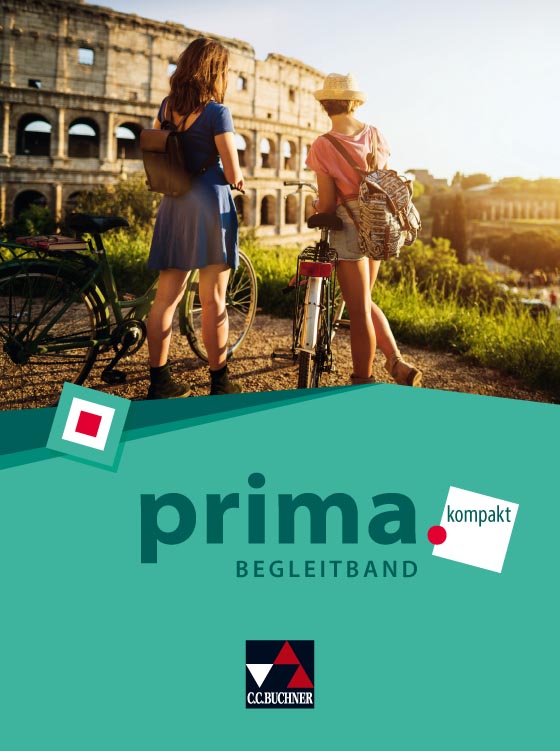 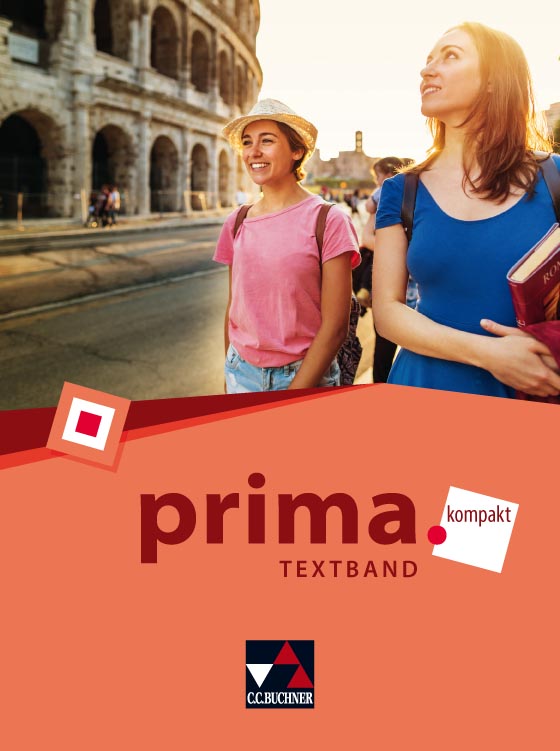 